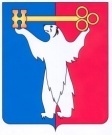 АДМИНИСТРАЦИЯ ГОРОДА НОРИЛЬСКАКРАСНОЯРСКОГО КРАЯРАСПОРЯЖЕНИЕ07.08.2014	       г.Норильск	                №4084О внесении изменения в распоряжение Администрации города Норильска                   от 12.12. 2012 № 6539 	В связи с изменениями в структуре Администрации города Норильска:	1. Внести в представительный состав комиссии по рассмотрению вопросов по определению соответствия выполненных работ по улучшению технических характеристик жилого помещения критериям оценки его технического состояния и возможности предоставления гражданам материальной помощи, утвержденный распоряжением Администрации города Норильска от 12.12.2012 № 6539, следующее изменение:	1.1. слова «Отдела энергетики Администрации города Норильска» заменить  словами «Управления энергетики Администрации города Норильска».И.о. Руководителя Администрации города Норильска 		             А.П. Митленко